AUCTION DONATION FORM | DEADLINE TO SUBMIT: 12/14/19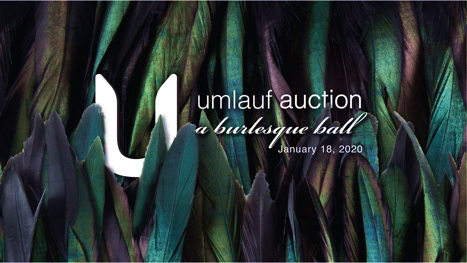 UMLAUF Auction: A Burlesque BallSaturday, January 18, 2020 7:00 – 11:00 p.m. at Sky Candy1023 Springdale Road, Austin, TX 78721www.umlaufsculpture.org/auctionThank you for your support of the UMLAUF through your Auction Item Donation for A Burlesque Ball.Donors to the Live and Silent Auction will be recognized in event displays and signage at A Burlesque Ball, as well as on the UMLAUF Auction webpage and promotional social media followed by 10,000+.Donations valued at $2,500 or more entitles the donor to 2 GA Tickets for the UMLAUF’s Garden Party 2020.Donations valued at $5,000 or more entitles the donor to 2 VIP Tickets for the UMLAUF’s Garden Party 2020.DONOR INFORMATIONName of Donor/Business ____________________________________________________________					   As it should appear for recognitionContact name: _____________________________________________________________________Address: _________________________________________________________________________Day Phone: 	______________________    Email: _______________________________________Description of Item for Donation (for trips, tickets, hotels, vacation homes, etc: please include any restrictions, blackout or dates available):______________________________________________________________________________________________________________________________________________________________________________Fair Market Value $________________❒ Items Enclosed❒ Items to be delivered to the UMLAUF. To arrive BY JANUARY 4th, 2020❒ Photo(s) of Item (can be sent as a .jpg file to email shown below). To arrive BY JANUARY 4th, 2020Please return form, and/or item to:UMLAUF Sculpture Garden + MuseumAttn: Dalya Sachs, Senior Development Manager605 Azie Morton Road, Austin, TX 78704
510-919-4454 // dalya.sachs@umlaufsculpture.orgThank you for your generous tax-deductible support! All proceeds from the UMLAUF Auction benefit the UMLAUF Sculpture Garden and Museum, a 501c3 nonprofit.